Your AchievementsOver the course of the last year, you will have achieved so much. Remember that an achievement is something that has been accomplished through great effort, skill, perseverance or courage.Create a mind map all of your achievements this year, both in school and outside of school. 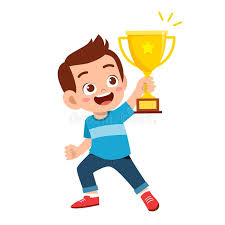 